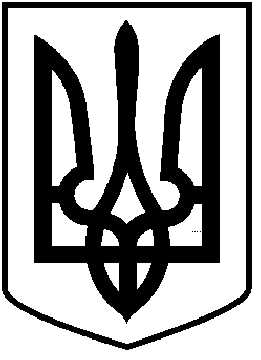     ЧОРТКІВСЬКА  МІСЬКА  РАДАСІМДЕСЯТА СЕСІЯ СЬОМОГО СКЛИКАННЯ                                                           РІШЕННЯ                                    25 жовтня  2019 року                                                               № 1626м. ЧортківПро продовження терміну дії  договору оренди комунального  майна  № 05/16   від  17 жовтня2016 року між Чортківською міською  радою таТОВ «Енертрейд» та внесення змін до договору орендиРозглянувши заяву ТОВ «Енертрейд» від 17 вересня 2019 року №1797/01-10 щодо продовження терміну дії договору оренди комунального майна від 17 жовтня 2017 року №05/16, з метою раціонального використання комунального майна територіальної громади м. Чорткова, відповідно до рішення Чортківської міської ради   від 20 грудня 2011 №  374 «Про затвердження Положення порядку оренди майна, що належить до комунальної власності територіальної громади   м. Чорткова», керуючись  статтями  26, 60 Закону України «Про місцеве самоврядування в Україні», міська радаВИРІШИЛА:1.Продовжити термін дії договору оренди комунального майна від 17 жовтня 2016 року №05/16 між Чортківською міською радою та ТОВ «Енертрейд» до 1 листопада 2020 року.2.Відділу економічного розвитку інвестицій та комунальної власності  міської ради в 5-ти денний термін після підписання цього рішення, підготувати додаток до вищевказаного договору оренди комунального майна.3. Контроль за  організацію виконання  рішення покласти на заступника міського голови з питань діяльності виконавчих органів міської ради Тимофія Р.М. та на постійну  комісію міської ради з бюджетно–фінансових, економічних питань, комунального майна та інвестицій.Міський голова                                                                Володимир ШМАТЬКО